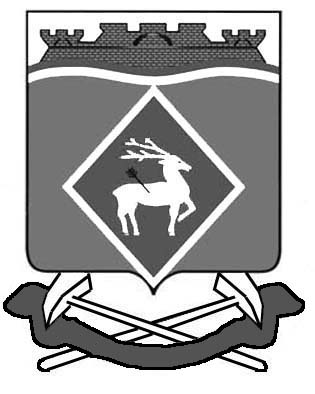 РОССИЙСКАЯ ФЕДЕРАЦИЯМУНИЦИПАЛЬНОЕ ОБРАЗОВАНИЕ «ЛИТВИНОВСКОЕ СЕЛЬСКОЕ ПОСЕЛЕНИЕ»                                                        АДМИНИСТРАЦИЯ  ЛИТВИНОВСКОГО СЕЛЬСКОГО ПОСЕЛЕНИЯПОСТАНОВЛЕНИЕ        10.01. 2018 года                       №  02                                   с. ЛитвиновкаДля осуществления  контроля  за своевременным поступлением налогов в бюджет,  в соответствии с Уставом муниципального  образования «Литвиновское  сельское поселение», в связи с кадровыми изменениями,                                                    ПОСТАНОВЛЯЮ: Внести изменения в Координационный Совет  по вопросам собираемости налогов в бюджет, в составе, согласно приложения  к настоящему постановлению. Настоящее постановление вступает в силу со дня его официального опубликования.Контроль за выполнением настоящего постановления оставляю за собой.Глава Администрации Литвиновского сельского поселения                                            И.Н. ГерасименкоПриложение  к постановлению Администрации Литвиновского сельского поселения                                                                   от 10.01.2018 №02                               Состав  членов комиссии Координационного Совета при Администрации Литвиновского сельского поселенияГлава  Администрации Литвиновского сельского поселения Председатель  -  Герасименко И.Н.Заместитель председателя - Заведующий сектором экономики и финансов Администрации Литвиновского  сельского поселения,  -    Голотвина С.В.Секретарь - Специалист первой категории Администрации Литвиновского          сельского поселения,   - Иванова В.В.                                   Члены совета:    Бурцев А.Ю. – директор БК «Алпроф», председатель депутатской комиссии по бюджету;    Пузанов П.И.   – Директор ТНВ «Пузанов и К» Глава Литвиновского сельского поселения;Гугуева И.М.  – депутат Литвиновского сельского поселения;Шевкун Е.И.   -   Директор Литвиновской  МБДОУ СОШ, депутат Литвиновского сельского поселения.Ведущий специалист:                                                   О.В.КалининаО внесении изменений в Постановление  Администрации Литвиновского сельского поселения от 26 мая 2015 г. № 39